“Every day was a golf marathon for Glenn!”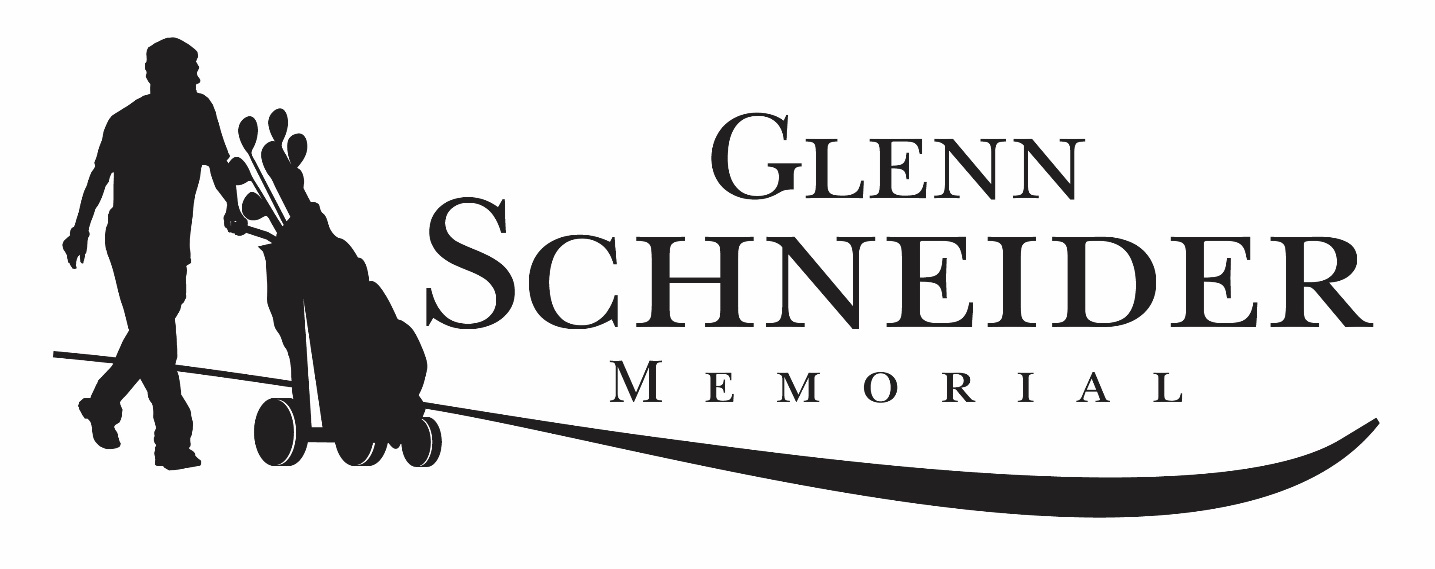  Support Bob Decker & Jeff Dill as they try to beat their record of 250 holes completed to reach a six-year total of over 1,100 holes played   Thursday, June 27, 2019 at Corning Country ClubDonate online   http://www.thefirstteecorning.org/donate/			My pledge per hole $ ________			I prefer to donate a set amount of   $ _________ 
			(Checks payable to The First Tee of Corning)		Name:	________________________________Address:	________________________________		    		________________________________Email: 	________________________________All donations are tax deductible and benefit programming at The First Tee of Corning.  Corning Incorporated employees can double the impact of their gift by participating in the Employee Matching Gifts Program through the Corning Foundation.  Thank you for your support! 